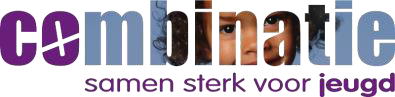 Verzoek opvragen van een kopie van het cliëntdossierNaam cliënt …………………………………………………………………………………………… Geboortedatum ………………………………………………………………………………………. Telefoonnummer …………………………………………………………………………………….. E-mailadres ……………………………………………………………………………………………Ik ben:o wettelijke vertegenwoordiger van jeugdige jonger dan 12 jaaro wettelijke vertegenwoordiger van jeugdige tussen 12 en 16 jaarMijn kind is geïnformeerd over het opvragen van een kopie van zijn/haar cliëntdossiero wettelijke vertegenwoordiger van jeugdige van 16 jaar en ouder Handtekening toestemming jeugdige: …………………………………….o jeugdige tussen 12 en 16 jaarMijn ouder of voogd is geïnformeerd over het opvragen van een kopie van mijn cliëntdossier(ex)cliënt vanaf 16 jaarDe aanleiding voor dit verzoek is:………………………………………………………………………………………………………………………………………………………………………………………………………………………………………………………………………………………………………………………………………Daarom wil ik de volgende informatie1 opvragen:..………………………………………………………………………………………………………….…………………………………………………………………………………………………………………………………………………………………………………………………………………………De kopie haal ik op bij Combinatie Jeugdzorg, Nuenenseweg 4 in Eindhoven en ben bereid om dan ter vaststelling van mijn identiteit een rijbewijs, paspoort of ander identiteitsbewijs te tonen voordat de kopie van het cliëntdossier aan mij wordt overhandigd.Datum	…………………………………………………………………………. Naam aanvrager	…………………………………………………………………………. Handtekening aanvrager  …………………………..……………………………………………..1 Verzoek om aan te geven: welke documenten, welke hulpvorm, welk tijdsbestek.Volgens de actuele wetgeving worden dossiers 20 jaar bewaard. Dossiers, die meer dan 20 jaar geleden werden gesloten, zijn daarom niet meer beschikbaar.Stuur dit formulier ingevuld en ondertekend retour naar Nuenenseweg 4, 5631 KB Eindhoven of ingescand via mail naar archiefbeheerclientendossiers@combinatiejeugdzorg.nl